Publicado en Benidorm el 27/10/2016 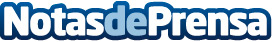 Aniversario irresistible en el hotel Don PanchoEl emblemático Hotel Don Pancho propone una escapada pensada para parejas que quieran celebrar su aniversario en un ambiente exclusivo. Dos noches de hotel en las que disfrutar de sorpresas como cava y chocolate en la habitación, una espectacular ducha infinita y el servicio al cliente  más selectoDatos de contacto:Mercedes Sorianowww.hoteldonpancho.es658769359Nota de prensa publicada en: https://www.notasdeprensa.es/aniversario-irresistible-en-el-hotel-don-pancho_1 Categorias: Nacional Viaje Sociedad Valencia Entretenimiento Turismo http://www.notasdeprensa.es